Safety Plan for Deer Creek Open Water Marathon Swim:  Swim Location: Deer Creek Reservoir - Charleston,UtahEMERGENCY NOTIFICATION PROCEDUREContact Jared Hubbard (Paramedic) 801-809-7416 and notify him of the situation. He will have a trauma pack with him in the rescue boat. Persons notifying emergency response agencies, hospitals, or physicians of an emergency will observe the following protocol:Call 911, or other emergency number.State the nature of the emergency.Give location of emergency, caller may need to provide detailed information on how to locate  site, and or emergency scene (located above), if necessary assign someone to lead rescuers to the scene.Do not hang up until instructed to do so.Site Actions - General Site/Victim Response Procedures Ensure the scene is safe before entering the area.Review site for hazards. The average water temperature will be about 70 degrees F.  Isolate hazardous area, turn boat motor off, spotter will help get the swimmer on board, notify Jim Hubbard 801-301-2715.Secure the site from further hazards, i.e., turn off boat motor until injured person is secure on the boat.Jared the paramedic will attend to the injured, render first aid, transport to nearest boat dock.In the case of high winds or lightning, the rescue boats with blast their air horns three times to signal all swimmers to go to shore and wait to be picked up by the rescue boats. Also, for major incidents, site emergency shutdown is required. Three blasts with air horn by rescue boat, park ranger, or Jim Hubbard will stop the race.Take a role call. See Jim or Connie.  Account for each swimmer and paddler. Connie will have a list of all swimmers that started and will check each swimmer off as they come in.Keep those needed for help. There will be an extra person on each rescue boat to help spot and assist swimmers and paddlers. Release those who are not needed however, require they not leave the site. Establish first aid and evacuation area if required, where ambulance, or air evacuation have access.Control site access.  Request police assistance, immediately.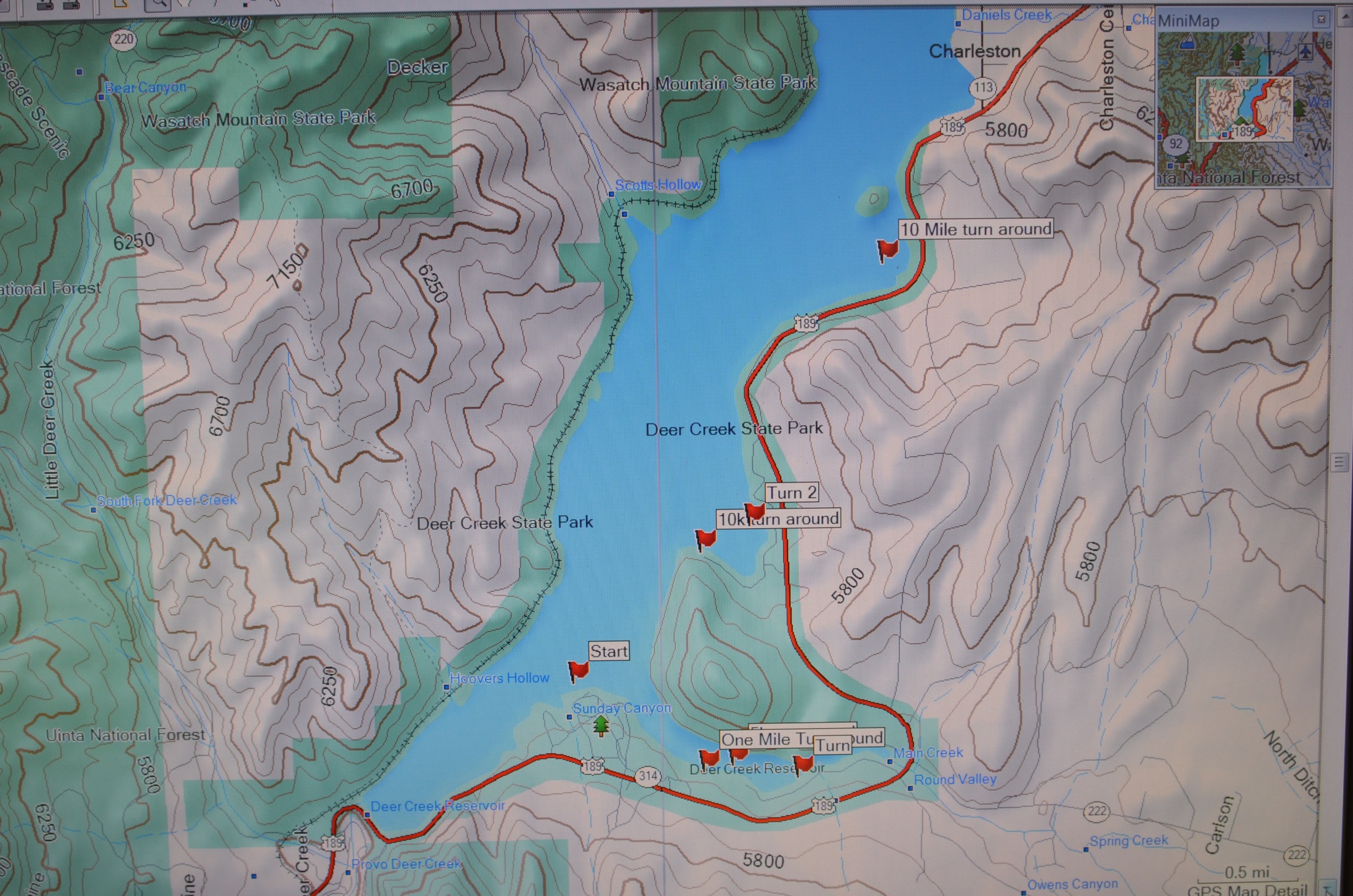 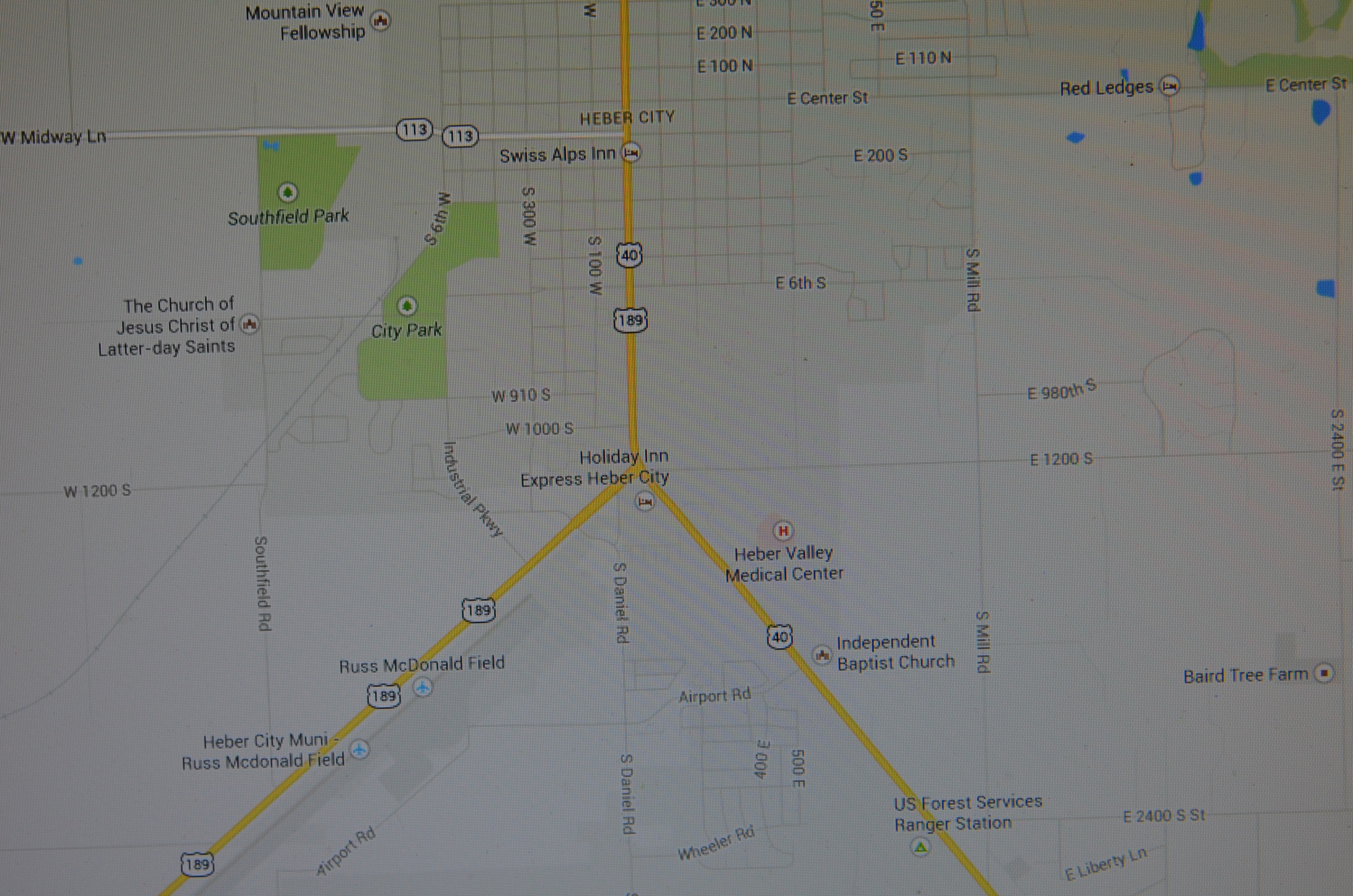 Emergency911Police Heber City435-654-3040Utah Highway Patrol801-887-3800Heber City Fire Authorities435-654-1411Deer Creek State ParkLocationGPS Start Boat RampGPS 10 Mile Turn Around – North Boat RampPeterson Pavillion - Registration Utah State Parks MarinaN 40 24.936W 111 30.444N 40 26.844W 111 28.706Swim Emergency ContactNameMobile #Event Leader & Safety ManagerJim Hubbard801-301-2715ParamedicJared Hubbard801-809-7416State Park RangerDawn Larsen435-703-1329Speed BoatKyle Wright801-664-2377Safety CoordinatorConnie Hubbard801-661-8392